INTERNATIONAL FEDERATIONMAJORETTES SPORT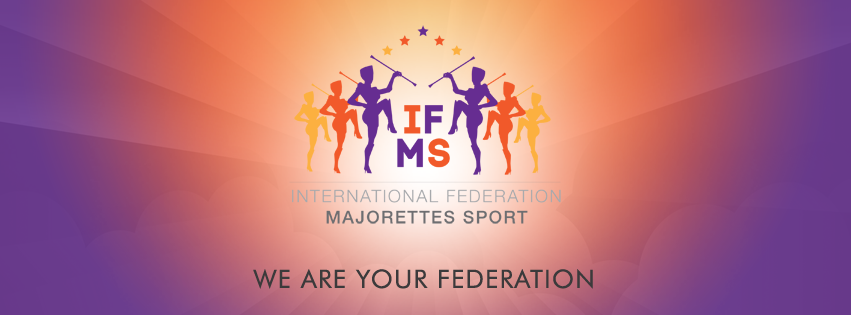 REGULAMIN KONKURSU IFMSOBOWIĄZUJE OD 01.07.2013 r.AKTUALIZACJA 30.09.2014 r.AKTUALIZACJA 30.09.2015 r.AKTUALIZACJA 30.09.2016 r.AKTUALIZACJA 31.10.2017 r.AKTUALIZACJA 30.09.2018 r.AKTUALIZACJA 31.10.2019 r. z ważnością od 01.01.2020 r.AKTUALIZACJA 17.05.2021 r. z ważnością od 01.06.2021 r.SPIS TREŚCI1	Dyscypliny konkursowe wg rodzaju rekwizytów	32	Uczestnicy konkursu	53	Kategorie wiekowe	64	Dyscypliny	84.1	Grupy	84.2	Małe formacje (solo, duo-trio, mini) BAT, MACE, FLAG, POM, MIX	84.3	Defilada	84.4	Układ sceniczny	95	Reguły oceny	125.1	Charakterystyka kryteriów w dziedzinie A – Choreografia i kompozycja	125.2	Charakterystyka kryteriów w dziedzinie B – Technika ruchowa	185.3	Charakterystyka kryteriów w dziedzinie C – Praca z rekwizytami	225.4	Charakterystyka kryteriów w dziedzinie D – Odjęcia techniczne	306	Specyfika i obowiązkowe elementy wg poszczególnych dyscyplin konkursowych 
(wg rekwizytów)	326.1	Rekwizyty BATON, MACE, FLAG	326.2	Rekwizyt pom	336.3	Dyscyplina SHOW – skrót SHOW	346.4	Rekwizyt mix – skrót mix	346.5	Rekwizyt klasyczna mażoretka – baton – skrót KLASIK, rekwizyt drums	357	Muzyka do układów konkursowych	378	Kostiumy, strój zawodników	389	Przebieg konkursu	41Dyscypliny konkursowe wg rodzaju rekwizytówRekwizyt BATON – skrót BAT, rekwizyt (BATON) MACE – skrót MACE, rekwizyt (BATON) FLAG – skrót FLAG, rekwizyt KLASIKJedna czy dwie sztuki BATON na mażoretkę (2 BATON = oddzielna dyscyplina konkursowa – małe formacje)Jedna czy dwie sztuki FLAG na mażoretkęFLAG = baton o min. długości 70 cm + materia o min. wymiarach 40x50 cm lub 200 cm², zalecona gramatura 85 g/m2 (nie może być lekka, przejrzysta materia).Materia może być na jednym czy dwu końcachPotrącenie techniczne 0,5 punktu za każdą niedotrzymaną własność rekwizytów (potrącenie za niedotrzymanie zaleconej gramatury jest udzielane przy użyciu ewidentnie przejrzystej/lekkiej materii)Jedna sztuka MACE na mażoretkęMACE jest wykonana z drewna. Może też zawierać elementy metalowe.Długość ramienia MACE – od 80 do 110 cm.Ciężar – od 500 do 750 g.Guzik może być dodatkowo zdobiony fałdami i pomponami (frędzlami).Szpic MACE musi posiadać kapturek ochronny.Potrącenie techniczne 0,5 punktu za każdą niedotrzymaną własność rekwizytówŻadne inne rekwizyty uzupełniające (chusty itp.) dla zestawu konkursowego nie są dozwoloneRekwizyt POM-POM – skrót POMDwie podstawowe sztuki pom-pom na zawodniczkęRekwizyt SHOW – skrót SHOWChoreografia musi posiadać tytuł wyrażający tematDozwolone są rekwizyty, kulisy, dozwolone rekwizyty (oprócz BAT, POM, FLAG, MACE)Rekwizyt MIX – skrót MIXW jednym układzie musi zostać użyta kombinacja dwu rekwizytówBAT i POMBAT i FLAGPOM i FLAGREKWIZYTY DRUMSJedna sztuka DRUM – bębenek (+ 2 pałeczki)Inne rekwizyty we wszystkich sekcjach:Przez inne rekwizyty rozumie się maskotki, flagi, transparenty, tabliczki z oznaczeniem zawodniczek, miast, państwa, sponsorów, względnie inne przedmioty niebędące elementem układu konkursowego.Rekwizyty te nie mogą być umieszczone w trasie przemarszu defilady, na przestrzeni konkursowej do układu scenicznego i w jej strefie ochronnej. Mogą zostać użyte tylko na przestrzeni przeznaczonej dla publiczności. Jednak nawet przy takim użyciu nie mogą one zakłócać występów konkursowych i zasłaniać widoczności jurorom. W takim przypadku w ocenie prezentowanego układu zastosowane zostanie odjęcie punktów.Uczestnicy konkursuGrupy na listach zawodników (spisach imiennych)8 – 25 członkóww grupie BAT, MACE, POM, SHOW, MIX, FLAG, DRUMS musi być dominująca liczba dziewczyn (kobiet)o ile jednak klub zgłasza w jednym rekwizycie i w jednej kategorii wiekowej dwie i więcej grup, to musi zawsze chodzić o innych zawodnikówFormacja na listach zawodników (spisach imiennych)soloduo lub triomini 4 – 7 osóbw mini-formacji mogą startować chłopcy, liczba dziewczyn musi jednak przeważać z jednakowym rodzajem rekwizytu ta sama zawodniczka może jednak startować tylko razsolo w każdej dyscyplinie tylko z jedną choreografią, nie może startować 2 razy z odmienną choreografią z jednym rekwizytemduo-trio, nie może startować raz w parze i drugi raz w trójce z jednakowym rekwizytemmini, nie może startować raz w czwórce i po raz drugi w piątce, szóstce i siódemce z jednakowym rekwizytem
Uczestnicy pozakonkursowiZarejestrowane konkursowe osoby towarzysząceJurorzyCzłonkowie zespołu opracowującego wynikiSpikerzyCzłonkowie sztabów organizacyjnych i ochroniarskich, włącznie nagłośnieniaCzłonkowie prezydium honorowego i komisji konkursowych VIPKategorie wiekoweLittlekadetki – wiek do 7 lat (tylko rekwizyt BATON i POM-POM)kadetki – wiek 8 – 11 lat (oprócz rekwizytu MACE)juniorki – wiek 12 – 14 latseniorki – wiek powyżej 15 latseniorki solo baton – tylko konkursy mistrzowskie – kategoria podzielona na:seniorki młodsze 15 – 19 latseniorki starsze ponad 20 lat (bez górnego limitu wiekowego)grand seniorki – wiek 27 i więcej latdecydujący jest wiek osiągnięty w roku organizowania konkursupołączenie kategorii wiekowych jest możliwe w przypadku dyscyplin o niskim udziale (np. kadetki + juniorki = 8 – 14 lat = kategoria juniorki)Wyjątek MACE, tylko juniorki, seniorki – pod względem masy cięższe rekwizyty – nieodpowiednie dla kadetekKonkursy mistrzowskie – obejmują kategorie kadetki, juniorki, seniorki (włącznie seniorek młodszych i seniorek starszych)Konkursy pucharowe – obejmują kategorie lilttlekadetki, kadetki, juniorki, seniorki i grand seniorkiWiek w małych formacjachW formacjach solo, duo-trio oraz mini wiek wszystkich zawodników powinien odpowiadać kategorii wiekowejO ile wiek zawodników w formacjach (solo, duo-trio, mini) nie odpowiada kategorii wiekowej, formacja zostanie zakwalifikowana do kategorii wiekowej według najstarszej zawodniczki (np. 6 juniorek i 1 seniorka, startują w seniorkach)Wiek w przypadku grupW przypadku dużych grup wiek wszystkich mażoretek musi odpowiadać kategorii wiekowejJeżeli nie jest to możliwe, dla kategorii lilttlekadetek, kadetek, juniorek i seniorek jest dozwolone 20% starszych mażoretek w jednej grupieLiczba członkiń grupy i limit starszych:liczba   8 – 12 limit starszych 2liczba 13 – 17 limit starszych 3liczba 18 – 22 limit starszych 4liczba 23 – 25 limit starszych 5Starsze mogą być tylko o 1 roku lilttlekadetek 8 latu kadetek 12 latu juniorek 15 latu seniorek 27 latO ile limit starszych jest przekroczonygrupa rejestruje się i startuje w kategorii według najstarszychlub grupa zmieni liczbę mażoretekLiczba młodszych w grupie nie jest ograniczona (oprócz grandseniorek) Liczba młodszych w grupie grandseniorek jest ograniczona. Młodsza może być tylko o 1 rok (26 lat), dozwolony limit 20 %Liczba członkiń grupy i limit młodszych:liczba   8 – 12 limit młodszych 2liczba 13 – 17 limit młodszych 3liczba 18 – 22 limit młodszych 4liczba 23 – 25 limit młodszych 5Skład wiekowy grupy może się odbić na ocenie całkowitego wrażenia i integralności.DyscyplinyGrupy:Defilada BAT, MACE, POM, KLASIK, DRUMSDługość trasy: 100 metrów, szerokość co najmniej 6 mTrasa może mieć do 4 zakrętów lub do 4 obrotów o 180 stopni (w tył zwrot)Pasmo ochronne 2 m wzdłuż bocznych linii i dostateczna przestrzeń za linią mety dla dokończenia defiladyCzas: min. 2,30 i maks. 3 minutyUkład sceniczny BAT, MACE, FLAG, POM, SHOW, MIX, KLASIK, DRUMSPrzestrzeń 12 x 12 metrówPasmo ochronne 2 m, wzdłuż wszystkich stron podiumCzas: minimum 2´30” i maksimum 3 minuty (bez czasu wejścia i zejścia)Czas w przypadku show: minimum 2´30” i maksimum 4 minuty (bez czasu wejścia i zejścia)KLASIK, DRUMS – kombinacja defilady + układu scenicznegoGrupa konkursowa KLASIK, DRUMS musi wykonać defiladę i układ scenicznyDefilada i układ sceniczny musi być obowiązkowo wykonany przez te same zawodniczkimałe formacje (Solo, duo-trio, mini) BAT, MACE, FLAG, POM, MIXTylko układ scenicznyPowierzchnia 12 x 12 m.Pasmo ochronne 2 m, ze wszystkich stron przestrzeni.Czas: minimum 1´15” i maksimum 1´30” (bez czasu wejścia i zejścia)MIX – tylko duo-trio, minidefiladaStruktura występu konkursowegowejście i zejścieprzemarszprzejście przez linię metypozycja końcowa, stop figuraPoczątek defiladyWejście grupyStartująca grupa stoi przygotowana przed linią startu. Kolejne grupy nie mogą stać bezpośrednio za nią i zakłócać wystąpienie rozgrzewką.Pomiar czasuKonkursowy czas defilady zaczyna być mierzony w momencie, kiedy rozpocznie się odtwarzanie muzyki towarzyszącej. Do tego momentu nie może dojść do przekroczenia linii startu. Odjęcie 0,1 punktu.Przemarsz – wykonanie defiladyCharakter dyscyplinyPrzemarsz i ruch do przodu (defilada) – element podstawowy, tzn. krok marszowy (krok chodny, postępujący)Technika ruchowa i technika kroku musi być odpowiednia do muzyki i właściwie wyrazić charakter dyscypliny.Użycie elementów krokowych ze sportu tanecznego nie może być dominujące.Elementy gimnastyczne nie są zabronione, jednak są niewskazaneRównomierność tempaDefilada musi posiadać wyważone tempo przez całą trasę konkursową, nie mogą być użyte długie przeskoki np. w celu „nadrobienia czasu”.Zatrzymanie i prezentowanie choreografii w miejscu nie jest dozwolone.Technika krokuKrok musi być w rytmie i tempie muzyki.Przy podnoszeniu kolan dopuszczalne są różne szkoły narodowe (style i koncepcje), decydująca nie jest wysokość podnoszenia kolan lub podnoszenia pięt (podnoszenia nóg do tyłu), podnoszenie kolan powinno być obustronnie wyważone.W trakcie kroku kolana muszą być stale lekko rozluźnione, koski i śródstopia prowadzone tak, że krok jest miękki i płynny. Stopy muszą być stawiane równolegle, z nadepnięciem na palce – poduszki stopy.Zakończenie defiladyPrzejście trasyGrupa musi przejść całą trasę konkursową i opuścić ją linią mety.Nieprzejście wszystkich członków grupy przez metę defilady – odjęcie 0,5 punktu przez sędziego technicznegoZa błąd choreograficzny lub złe wykonanie uważa się to, jeżeli cała grupa lub niektórzy zawodnicy pozostaną na trasie.Pomiar czasuPomiar czasu kończy się w momencie zatrzymania się grupy za liną mety, kiedy zawodnicy ustawią się w pozycji końcowej i skończy się muzyka do układu konkursowego.Zakończenie układuDefilada konkursowa kończy się zatrzymaniem grupy za linią mety i odwróceniem z powrotem w kierunku publiczności i jury.Niezgodność między końcem muzyki i zakończeniem defilady uważana jest za błąd choreograficzny.Układ scenicznyStruktura wystąpienia konkursowegowejście bez muzyki, zawsze dopiero po zapowiedzi przez spikerazatrzymanie, pozycja otwarcia (figura wyjściowa)układ konkursowyzatrzymanie, koniec muzyki, pozycja końcowa (stop figura) trwająca ok. 4 s, o ile pozycji końcowej (stop figury) brak czy jest zbyt krótka – odjęcie 0,2 punktu przez sędziego technicznegozejście bez muzykiWejście do układu scenicznegoCharakterystyka wejściaZawodniczki mogą wejść na przestrzeń konkursową dopiero po zapowiedzi przez spikera. Zbyt wczesne wejście jest karane odjęciem 0,2 punktu – sędzia techniczny.Wejście musi być bez podkładu muzycznego (dźwiękowego).Musi być krótkie, szybkie i proste; służy tylko do ustawienia są w pozycji wyjściowej do wystąpienia konkursowego.Nie może być kolejną „małą choreografią”.Wejście kończy się w momencie zatrzymania się zawodniczek, musi być wyraźnie oddzielony od układu konkursowego.Pomiar czasu przy rozpoczęciu układuCzas układu scenicznego jest mierzony bez czasu wejścia.Pomiar rozpoczyna się w momencie, kiedy rozpocznie się podkład muzyczny.Wykonanie układu scenicznegoCharakterystykaKompozycja choreograficzna z rekwizytami BAT, MACE, FLAG musi zawierać sekwencje taktów z klasycznym krokiem mażoretkowym, minimalna długość – 1 takt 4/4 – 4 kroki marszowe. Brak sekwencji marszowej – odjęcie 0,5 punktu przez sędziego technicznego.Elementy taneczne mogą zawierać większość choreografiiMuzyka do występu konkursowego musi zostać zakończona z końcem układu, nie może być kontynuowana bez przerwy jako podkład zejścia.Zakończenie układu musi doskonale odpowiadać końcu muzyki.Niezgodność muzyki i zakończenia układu uważana jest za błąd choreograficzny.Układ konkursowy kończy się przez zatrzymanie się zawodniczek i przybranie pozycji końcowej, ruchowo i muzycznie musi być wyraźnie oddzielona od zejścia.Włączenie elementów tanecznych, gimnastycznych i akrobatycznychKompozycja może zawierać elementy i motywy tańców towarzyskich czy folklorystycznych, o ile odpowiadają charakterowi muzyki.Elementy gimnastyczne (na przykład równowaga, skoki, piruety, przesunięcia) mogą zostać włączone, o ile są one wykonywane bez naruszenia płynności układ i nie są wykonywane dla celu samego w sobie, ale w połączeniu z elementem z rekwizytem, z kształtami i obrazami.O ile elementy gimnastyczne wykonuje tylko kilka zawodniczek w grupie czy małej formacji, pozostali członkowie nie mogą być w pozycji statycznej, wyczekującej.Pomiar czasu przy zakończeniu układuPomiar kończy się, kiedy zawodniczki ustawią się w pozycji końcowej i skończy się muzyka do układu konkursowego.Niezgodność między końcem muzyki a zakończeniem układu uważana jest za błąd choreograficzny.Zejście ze scenyZejście ze sceny (przestrzeni konkursowej) musi być bez podkładu muzycznego (dźwiękowego). Za zejście z podkładem muzycznym (dźwiękowym) – 0,2 punktu – sędzia techniczny.Zejście musi być krótkie, szybkie i proste; służy tylko do opuszczenia przestrzeni konkursowej.Reguły ocenyRekwizyty i kryteria oceny są ustawione tak, aby sędzia nie mógł zapomnieć ocenić i przydzielić punktów istotnym atrybutom prezentowanego układu konkursowego.Decydującym dla liczby punktów nie będzie to, czy zawodniczki prezentują układ w stylu klasycznym lub nowoczesnym.Dla oceny i punktacji główne jest to, jak układ jest skomponowany i jak jest prezentowany.Ocena punktowa musi być poparta zaobserwowanymi błędami, brakami i zaletami.W razie wątpliwości podejmowana jest decyzja na korzyść zawodników.Oceną wyjściową we wszystkich trzech dziedzinach dla wszystkich zawodników jest ocena 10,00 punktów, i to niezależnie od kolejności na liście startowej. Potrącenia są ustalone zgodnie z następującą skalą odjęć:Małe błędy 0,1Istotne błędy 0,3Poważne błędy 0,5 lub 1,0Potrącenie za wykonanie jednego elementu, w ramach jednego występu konkursowego od jednego sędziego, nie może być większe niż 1,0.Błędy powtórne i grupowe mogą zostać potraktowane jako kolejne odjęcia po zakończeniu układu.Charakterystyka kryteriów w dziedzinie A - Choreografia i kompozycjaSędzia przy ocenie trudności i wykonani grupowego choreografii bierze także pod uwagę wielkość grupy. Tylko wielkość grupy nie jest powodem dla niskiej lub wysokiej oceny.Choreografie mogą być opracowane tematycznie, ale nie jest to decydujące dla oceny punktowej. Oryginalne opracowanie choreograficzne, muzyczne i kostiumowe tematu może zostać ocenione bonifikatą. Różnorodność i urozmaicenieUrozmaicenie w elementachSędzia ocenia:wybór i urozmaicenie elementówwykorzystanie elementów tanecznych, gimnastycznych i także ich ewentualność nadmiernośćwykorzystanie elementów pracy z rekwizytamiwykonywanie elementów przez wszystkich zawodników jednakowo albo odmiennie w podgrupachoryginalnośćUrozmaicenie wykorzystania przestrzeniPod względem choreograficznym układ powinien być skomponowany tak, aby została wykorzystana cała przestrzeń konkursowa.Sędzia ocenia:wybór i różnorodność obrazów i kształtów (kręgi, kwadraty, szeregi, zastępy, przekątne itd.)zmiany kształtów, obrazówwykorzystanie przestrzenie scenywykorzystanie różnych kierunków (do przodu, do tyłu, na skos, w bok)wykorzystanie różnych torów (prosta, łuk, tor falisty, spirala, linia łamana)wykorzystanie poruszających się obrazówwykonywania kształtów, obrazów przez wszystkich zawodników jednakowo lub odmiennie w podgrupachRozmaitość tempaMonotonne, niezmienne tempo jest niedociągnięciem choreograficznym; zawodniczki nie powinny pozostawać zbyt długo (więcej niż jeden motyw muzyczny) w jednakowej formacji, kształcie, obrazie.Sędzia ocenia:podział układu według fraz muzycznych, częstotliwość wariacji po określonej liczbie taktówwyrażenie charakteru muzyki, zmienność dynamiki i tempa układu w zależności od muzykirozmaitość tempa, tzn. przeplatanie szybkich i wolnych częściKoordynacja Rytmiczna i synchronicznośćWykonanie układu przez wszystkich zawodników powinno być połączone z muzyką tak, aby charakter ruchów ciała i rekwizytów posiadał bardzo dokładną więź z charakterem i składnikiem rytmicznym podkładu muzycznego.Koordynacją rytmiczną jest doskonała zgodność ruchu wszystkich zawodników z muzyką, synchroniczne wykonanie, grupowe wyczucie taktu oraz ruch w rytmie.Sędzia ocenia:rytm kroku – krok jest związany z rytmem muzyki, zwłaszcza podczas defilady niedotrzymanie rytmu (marsz z prawej nogi) uważane jest za błędne wykonanierytm elementów tanecznych – wykonanie musi odpowiadać charakterowi tańcatakie same nawiązywanie ruchu przy pracy z rekwizytami, przy wymianach rekwizytówkompaktowość wszystkich członków jednostki konkursowej – jednakowa dojrzałość ruchowa zawodników, wykonywanie trudnych elementów tylko przez wybranych członków grupy, jednorodność wszystkich członków jednostki konkursowejbłędy synchronizacji przy prezentacji choreografii lub w poszczególnych elementach – kompaktowość poruszających się obrazów, dokładność i nawiązywanie ruchów przy akcjach łańcuchowych w szybkim tempie oraz stop akcjachStruktura choreografiiSędzia ocenia:choreografia musi być logicznie powiązana, spójna s rytmem i tempem muzyki (np. błąd stanowią wyraźne przerwy przed trudnymi elementami)podział układu według fraz muzycznych (elementy, zmiany kształtu, włączenie fal)dokładność , przejrzystość i płynność zmian kształtów i obrazówdotrzymanie struktury defilady (start – przemarsz – pozycja końcowa)błędem jest długa choreografia w miejscu w trakcie układu, choreografia w celu defilady, długie przeskoki w celu nadrobienia czasu i długie maszerowanie wsteczdotrzymanie struktury układu scenicznego (wejście – zatrzymanie – układ– zatrzymanie –- zejście)błędem jest: wejście z muzyką, brak pozycji początkowej i końcowej, powolne zejście, zejście z muzykąDobór muzykiSędzia ocenia:stosowność muzyki dla zawodników i ich dojrzałości, dyscyplinyharmonizacja między wyborem utworu i ogólnym wyczynem – ruchowe wyrażenie podkładu muzyczno-dźwiękowego prezentowanego układujednorodność miksu muzyki, przejścia i nawiązywanie motywów muzycznych i poszczególnych dźwięków (bębnienie, stukanie, wyrazy głosowe itp.)Ogólne wrażenie, ekspresjaSędzia ocenia:kontakt z publicznością – grupa czy solista odzwierciedla nastrój kompozycji do swojej choreografii – ekspresja powinna pozostać w rekwizytach sportu, bez przesadzania odgrywania i afektacji. Przy ocenie ekspresji wyraz estetyczny jest odróżniany od zwykłego efektu wizualnegooddziaływanie składu wiekowego grupy – zrównoważenie wiekowe lub na odwrót niejednorodność grupy czy małej formacjipoziom współpracy zawodników przy jednolitym, spójnym wyczynie, przy wykonaniu grupowymjednakową doskonałość techniczną i ruchową wszystkich członkiń – układ jako całość musi być wykonany lekko, trudność i wysiłek nie są widoczne, kompozycja wydaje się być wykonywana lekko i z radościąkostium i makijaż – odpowiedniość do kategorii wiekowej, do charakteru rekwizytów, dyscypliny i muzykistosowność opracowania tematu (muzyka, kostium, elementy, kategoria wiekowa itp.)Odjęcia punktowe za choreografię i jej zaprezentowanieBonifikaty za choreografię i jej zaprezentowanieSędzia może przyznać bonifikacje za każde kryterium oddzielnie:Charakterystyka kryteriów w dziedzinie B – technika ruchowaSędzia przy ocenie rytmicznej i synchroniczności rozróżnia stopień trudności wykonania grupowego także w zależności od wielkości grupy. Tylko wielkość grupy nie jest powodem dla niskiej czy wysokiej oceny.Technika ciała i krokuPostawa, trzymanie ciała i rytmiczny krok są jednym z głównych znaków estetycznego oddziaływania sportu mażoretkowego. O jego wartości decydują i oceniane są zwłaszcza następujące czynniki:trzymanie tułowia – za błąd uważane są zgarbione plecy, barki do przodu, ruch w skłonie, sztywnośćtrzymanie i ruchy ramion – za błąd uważany jest ruch ramion poza rytmem, trzymanie palców zwartych w pięść, wiotkie ramiona podczas ruchu i obrotów, unoszenie ramion ponad wysokość barkówtrzymanie i ruchy głowy – za błąd uważane jest nienaturalne trzymanie głowy (przechylenie do tyłu, w bok, przechył do przodu ze wzrokiem skierowanym w dół na nogi)podnoszenie kolan – uwzględnianie są różne szkoły narodowe (style i koncepcje), decydująca jednak nie jest wysokość ponoszenia kolan ponoszenie pięt (podnoszenie nóg do tyłu), podnoszenie kolan powinno być obustronnie zrównoważone, błędne jest wysokie podnoszenie lewej i tylko podciągnięcie prawej (utykanie), nierównomierne podnoszenie, akcentowanie jednej nogiwykonanie kładzenia stóp – kładzenie stóp powinno być przez palce – poduszki, za błędne wykonanie uważa się kładzenie stóp przez piętę, o ile nie chodzi o element tanecznyustawienie stóp – stopy powinny być równoległeelementy gimnastyczne i akrobatyczne – dokładność, zakres i pewność wykonania, wyraźność początku i końca elementu, upadek zawodniczki, właściwe trzymanie tułowia, ramion, nóg, głowy w trakcie elementuobroty, rotacje – dopięte kończyny stójkowe przy obrotach w relevé, dopięty czubek nogi, rotacje na jednym miejscu, zakończenie obrotu bez kroku w bok czy przeskoku, oś ciała musi być w pionie, stopa w relevérównowaga – poprawny przebieg ruchu, pewność wykonania, prężnośćprężność – wystarczająca prężność, poprawny przebieg ruchu, pewność wykonaniadobór i różnorodność elementówRóżnorodność i rozmaitość elementów tanecznych i gimnastycznych.Osiągnięcie wystarczającego poziomu trudności w stosunku do kategorii wiekowej.Poziomy trudności – technika ruchowaOdjęcia puktowe za technikę ruchuBonifikacja za technikę ruchuSędzia może przyznać bonifikację za każde kryterium oddzielnie:Charakterystyka kryteriów w dziedzinie C - Praca z rekwizytamiPraca z z rekwizytami określa charakter sportu mażoretkowego i jego estetykę. Oceniana jest z uwzględnieniem kategorii wiekowej. O ile kadetki nie muszą zaprezentować peny repertuar elementów z rekwizytami, dla juniorek i seniorek jest ustalone, że dla najwyższej oceny muszą zaprezentować elementy wszystkich rodzajów. Rekwizytów nie wolno położyć na podłodze. Za rekwizyty położone uważa się rekwizyty położne na dłużej niż na 2 takty 4/4. Za położone rekwizyty przysługuje odjęcie 0,4 punktu przez sędziego technicznego.Dozwolone jest położenie rekwizytów w razie zachowania bezpieczeństwa przy podnoszeniu czy elementach akrobatycznych.Kontakt z rekwizytami w trakcie układuw trakcie układu jest dozwolone, aby jedna lub kilka zawodniczek trzymało dwa czy kilka rekwizytów na niekorzyść swoich partnerek, o ile sytuacja ta jest chwilowa i o ile zawodniczki tymi rekwizytami naprawdę manipulują (nie tylko je trzymają)Kontakt z rekwizytami w zakończeniu układuzawodniczki powinny zakończyć układ tak, żeby rekwizyt trzymały lub były z nim w kontakcie którąś częścią ciaładozwolone jest, aby jeden rekwizyt trzymało czy był z nim w kontakcie kilka zawodniczek lub aby jedna zawodniczka trzymała lub była w kontakcie z kilku stukami rekwizytówDobór, różnorodność i trudność elementówSędzia ocenia, w jakim zakresie kompozycja układu zawiera:Wykorzystanie rekwizytówrekwizyt powinien być stale w ruchu – nie powinien być tylko nieczynnym akcesoriumDobór i różnorodność elementówwykorzystanie poszczególnych elementów, elementów w kombinacjach, zróżnicowany i rozmaity dobórpozycja i włączenie rąk, wzdłuż ciała, w bok, do góry, oburącz z przełożeniem rekwizytu do drugiej rękiJury zawsze ocenia stosowność (niestosowność) włączenie elementów BATON do pracy z FLAG/MACEBAT, MACE, FLAGWykorzystanie jak najszerszego spektrum według stopnia trudności poszczególnych elementów (patrz stopnie trudności – str. 22)Podstawowe wirowanie, krążki, przetaczanie, loopyslide, przesuwanie i obtaczanie wokół części ciała (rollsy)POMpozytywnie oceniane jest wykorzystanie obrazków z pomswłączenie fal, połączonych fal, ich kombinacjiPodrzucanie i chwytanie, wymiany rekwizytówpodrzucenie jednego czy dwu rekwizytów, podrzucenie bez rotacji, podrzucenie z rotacjąpionowe (wertykalne) rotacje, poziome (horyzontalne) rotacje, zsynchronizowane rotacje (przede wszystkim BAT, MACE, FLAG)Przy rotacji pod uwagę jest brana także prędkość rotacjiwykonanie równocześnie lub kolejno, za pośrednictwem podgrupy, między dwoma mażoretkami, między podgrupami, przezmianach kształtu lub obrazkawymiana przez położeni na podłodze, wymiana przez podanie, przekazanie, wymiana przez podrzucenieodległość zawodniczek przy wy mianie, krótka odległość do 2 m, duże odległość ponad 2 mwysokość podrzutu i sposób chwytania, podrzucenie niskie do 2 m, wysokie ponad 2 m, chwytanie przed ciałem, za ciałem, pod nogą itp.wykonanie z wielokrotnym obrotem, piruetem czy innym elementem w trakcie podrzutu i lotu rekwizytu, chwycenie po obrocie, piruecie czy innym elemencieWspółdziałanie i ustawienie zawodniczekprzodem do siebie, bokiem do siebie, tyłem do siebie, równoczesne wykonanie przez całą grupę lub małą formację, wykonanie szybko jeden po drugim lub przy zmianie kształtu, w trakcie poruszającego się obrazkawłączenie elementów łączących i towarzyszących – kompozycja układu nie powinna być tylko zwykłym szeregiem osamotnionych elementów z rekwizytem, przy których wykonywaniu zawodniczki tylko czekają na rekwizytelementy z rekwizytami powinny być choreograficznie uzupełnione o elementy ruchowe, taneczne czy gimnastyczne na początku, na końcu lub w trakcieNiewystarczająca trudność niska różnorodność i rozmaitość elementów, manipulacji, monotonne rekwizyty (kręcenie, podrzuty, przerzuty, wymiany rekwizytów)niepełny repertuar pracy z rekwizytamibrakujące elementy obowiązkoweWykorzystanie prawej i lewej rękiRównomierne wykorzystanie prawej i lewe rękiPewność wykonaniaPowtarzane i grupowe błędy mogą być potraktowane jako kolejne odjęcie po skończeniu układu.Sędzia ocenia:Błędy w wykonaniuchwytanie z wykrokiem, przysiadem, w pochyleniuchwytanie z przesunięciem i naruszenie kształtu – kroki, dobiegniejednakowe nawiązywanie ruchu przy manipulacji i wymianach rekwizytówniewłaściwa pozycja rąk przy manipulacji z rekwizytemutrata kontaktu z rekwizytem – długie leżenie rekwizytu na podłodze (natychmiastowe niepodniesienie po upadku)FLAG – błędy w wykonaniu:zaplątany FLAGzawodniczka używa FLAG raczej jak batonPOM – błędy w wykonaniu:niedokładne wykonanie obrazkówprzerwanie faliUpadki rekwizytówWpływ upadku rekwizytu na dalsze wykonanie układunaruszenie wykonania grupowego czy indywidualnegoużycie pomocniczych elementów ruchowych (wykrok, przysiad, skłon, kroki, wyboczenie z kształtu itp.)rekwizyt został bezpośrednio po upadku podniesiony lub został podniesiony później, lub pozostał niepodniesiony do końca układuLiczebność upadkówupadek pojedynczy lub powtarzany, indywidualny lub grupowy, błędy popełnia pojedynczy osoba, podgrupa czy cała grupaOkoliczności upadkutechniczne nieopanowanie elementuniezwykła trudność techniczna wykonywanego elementuparametry techniczne środowiska (śliska podłoga, oświetlenie)ewentualnie warunki klimatyczne lub podwyższony typ przestrzeni konkursowejUchwycenie z obcą pomocąpozostałe zawodniczki we współpracy mogą podnieść rekwizyt, inne zawodniczki muszą być członkiniami grupy, która właśnie prezentuje wystąpienie konkursoweUtracony rekwizyt pozostanie na powierzchni konkursowejmoże go podać inna zawodniczka czy inne zawodniczki we współpracy; inne zawodniczki muszą być członkiniami grupy, która właśnie prezentuje swoje wystąpienie konkursoweUtracony rekwizyt opuści przestrzeń konkursową na podłodze lub na podiummoże go podać inna zawodniczka czy inne zawodniczki we współpracy – członkinie grupy, która właśnie prezentuje wystąpienie konkursowemoże go podać służba wyznaczona przez organizatora, i to tak, że położy go na brzegu podium w miejscu jego znalezieniapodającemu nie wolno rekwizytem machać, turlać go po przestrzeni, obiegiwać z nim podium czy inaczej zakłócać pole widzenia jurytoleruje się, jeżeli rekwizyt przypadkowo poda widzOdjęcia punktowe za pracę z rekwizytamiBonifikacja za pracę z rekwizytamiUdzielana jest tylko wtedy, jeżeli elementy są wykonane bez błędów lub prawie bez błędów, wykonane przez wszystkich lub podgrupy. Sędzia może przyznać bonifikację za każde kryterium oddzielnie:stopnie pracy z rekwizytami – Baton, MACE, FLAGOcena pracy z rekwizytami BAT/MACE/FLAG………… „ocena wyjściowa dla wszystkich kategorii – 10 punktów……………………Stopień 1.Wszelkie manipulacje z rekwizytami bez rotacji„martwy baton/MACE/FLAG” (bez ruchu)slide (ześlizgnięcie rekwizytu)swing (huśtanie, machanie)koła ramiontrzymanie rekwizytu w ramieniu, w ręce, złączone ręcepodnoszenie rekwizytu wariancje z rekwizytemStopień 2.rotacja horyzontalnarotacja wertykalna jedną rękąwszystkie wariacje tych rotacji, w różnych kierunkach, w prawej czy lewej ręceStopień 3.Obejmuje proste rotacje takie jak:loop (kręgi przy użyciu nadgarstka)PR/LR kręcenie wertykalne (kręgi batonem) przy użyciu nadgarstkaPR/LR/ kręcenie horyzontalne (kręgi batonem) przy użyciu nadgarstkawychylanie batonu z rotacjąPR/LR obracanie do góryPR/LR obracanie w odwrotnym kierunku czy w dółrotacja wertykalna obu rękamiwe wszystkich pozycjach ciała (przed ciałem, za głową, nad głową, obok ciała...)rotacja na dłoniaerialsfigury niskich i prostych podrzutów z prostym podrzutem i prostym chwytem (w jednym momencie rekwizyt nie jest w kontakcie z jakąkolwiek częścią ciała)niski podrzut – poniżej 2 mrotacja rekwizytu nie jest wymaganaPodrzut standardowy:otwarta ręka: albo na płask czy wertykalnie, prawa czy lewa rękapodrzut (Throw toss): podrzut rekwizytu za kulkę czy jego zakończenieStandardowe chwyty:chwytanie (catching): uchwycenie rekwizytu dłonią skierowaną do górygrabbing: uchwycenie rekwizytu dłonią skierowaną w dółwymiana:wertykalna, horyzontalnawariacja podrzutu, chwytumiędzy wszystkimi zawodnikamiopóźnienie czasowe…Stopień 4.kręcenie między palcamiPR / LR wertykalnie 4 palcePR / LR horyzontalnie 4 palcePR / LH wertykalnie 2 palcePR / LH horyzontalnie 2 palcePR / LH wertykalnie 8 palcówrolls (obwijanie)Proste elementy: Jedna rotacja rekwizytu wokół jakiekolwiek części ciała. Np. ręka, nadgarstek, ramię, łokieć, szyja, nogarollsy wokół ręki do przodu i na odwrótrollsy wokół łokcia do przodu i na odwrótrolls wokół wyciągniętego ramieniaProste kombinacje rollsów:½ ryba, do przodu i na odwrótsnake – nawiązywanie (ręka i łokieć lub łokieć i ręka) do przodu i na odwrótnawiązywanie łokieć, nadgarstekfigury wysokich i skomplikowanych wyrzutów rekwizytu z prostym podrzutem i prostym chwytemWysoki podrzut – ponad 2 mRotacja rekwizytu w powietrzu jest wymaganaStandardowy podrzut: otwarta ręka (open hand): albo na płask czy wertykalnie, prawa czy lewa ręka.Podrzut (Throw toss): podrzut rekwizytu za kulkę czy jego zakończenie.Standardowy chwyt:catching (chwyt): chwycenie rekwizytu dłonią skierowaną do góry.Grabbing (chwyt): chwycenie rekwizytu dłonią skierowaną w dół.figury niskich podrzutów rekwizytu z skomplikowanym wyrzutem czy chwytemSkomplikowane podrzuty:pod pachąpod nogąza plecamiSkomplikowane chwyty:chwyt „plecy”: na poziomie talii, za plecamichwyt „noga”: chwyt pod nogąchwyt na boku: chwyt LR na prawej stronie ciała koło talii czy na odwrót chwyt PRStopień 5.Obejmuje bardzo skomplikowane figury i rotacje, takie jak:podrzut z ruchem Typy ruchów ciała w trakcie podrzutu: traveling („podróżowanie”) – celowy ruch w trakcie podrzutu (defilada)stationary („statyczne”) – pozostawanie w jednym miejscu („poza”, arabeska, obrót)spin: rotacja ciała na jednej nodze z minimalną rotacją o 360° (wielokrotny spin, przerywany spin, odwrócony kierunek spinów)podrzut z 3 elementami (podrzut, spin, chwyt), 4 elementy (podrzut, spin, poza, chwyt) lub z wielokrotnymi kombinacjami (podrzut, 2 x spin, poza, chwyt)wysokie podrzuty ze skomplikowanym podrzutem czy chwytemWysoki podrzut – ponad 2 mSkomplikowane podrzuty z 5. poziomu:flip kciukowy: rekwizyt okręci się wokół kciuka i opuści rękę (wykonane ze środka batonu albo na płask czy wertykalnie, prawą czy lewą ręką)back hand flip: przy użyciu nadgarstka, podrzut rekwizytu w odwrotnym kierunku, 1 okręcenie, uchwycenie z dłonią zwróconą ku górzepodrzut kciukowy (Thumb toss): podrzut z flipem kciukowym, więcej niż 2 obroty w powietrzubackhand toss: podrzut przy użyciu nadgarstka – w odwrotnym kierunku, 2 obroty, uchwycenie z dłonią zwróconą ku górzeSkomplikowane chwyty z 5. poziomu:back hand catch (chwyt): chwyt odwróconą rękąblind catach – ślepy chwyt: chwyt powyżej ramion, bez obserwowania rekwizytu„flip“ = stały niski podrzut z rotacja - przez kciukKombinacje poszczególnych elementówkombinacja rollsów – połączenie 2 czy kilku elementów razem (łokieć – ręka – ręka –łokieć, szyja – nadgarstek – łokieć…)open arm – rollsy wokół łokcia i ramieniarollsy ciągłe – nieprzerywane w przestrzeni, czasie czy sekwencji, nieprzerwane powtarzanie tego samego rollsa(ryba – 4 – łokcie...)praca z dwoma rekwizytami – prezentacja figury co najmniej turzego stopnia z ciągłą pracą obu rekwizytów (nie „martwy” drugi rekwizyt)Charakterystyka kryteriów w dziedzinie D – odjęcia TECHNICzneOdjęcia przysługują zaNiedotrzymanie czasuZa każdą sekundę ponad czy poniżej limitu odjęcie 0,05 punktuLimit przy defiladzie ponad 2:30 – 3:00 min.Limit przy układzie scenicznym grup 2:30 – 3:00 min. (przy show 2:30 – 4:00 min.)Limit przy układzie scenicznym małych formacji ponad 1:15 – 1:30 minNiedokończenie układu (przedterminowe zejście z podium) oceniane jest jako niezaprezentowany układ – dyskwalifikacjaUpadkikażdy poszczególny upadek rekwizytu 	0,05nieopanowanie rekwizytu do końca układu, o ile nie chodzi o upadek przed końcem 
układu	0,3upadek zawodniczki 	0,3upadek części kostiumu (furażerka itp.) 	0,2odłożenie rekwizytu (dłużej niż 2 takty 4/4) 	0,5Odjęć nie udziela sięutracony rekwizyt opuści przestrzeń konkursowąprzekroczenie trasy defilady przy podniesieniu rekwizytuprzekroczenie przestrzenie podium przy podniesieniu rekwizytupodanie rekwizytu przez inną zawodniczkę lub osobę nie biorącą udziału w konkursieMuzyka:brak gotowości muzyki, technicznie niejakościowy zapis muzyki	0,1sygnał dźwiękowy (pip) na początku muzyki 	0,1niedozwolony nośnik muzyki	0,5niedozwolona śpiewana piosenka u KLASIK	0,5Komunikacjaniedozwolona komunikacja zawodników	0,5gwizdek, głośne odliczanie itp.niedozwolona komunikacja kierowników (polecenia zawodnikom)	0,5Przebieg konkursubrak gotowości po ogłoszeniu przez spikera		0,1zbyt wczesne wejście na przestrzeń podium przed ogłoszeniem		0,2zejście ze przestrzeni konkursowej z muzyką		0,2przekroczenie wyznaczonej przestrzeni konkursowej		0,1nieprzejście przez wszystkich zawodników mety defilady	0,5obrót defilady nie jest wykonany przy poprzecznej linii (start, meta)	0,2w zakończeniu nie jest wykonana „stop figura“	0,2umyślne naruszenie reguł (potrącenia są zliczane za każde naruszenie)	0,5brak tytułu układu u SHOW	0,5przerwanie układu przez zawodników 		0,5brakujący element obowiązkowy		0,5brakująca sekwencja kroku marszowego (BAT, MACE, FLAG)	0,5Flag, MACE – niedotrzymanie własności rekwizytów (np. wielkość…)	0,5Kostiumy niedotrzymana wysokość obcasa	0,5zaprezentowanie układu bez obuwia (bez całej podeszwy)		0,5zastosowane sypkie lub żelowe błyszczki	0,5niestosowny kostium (wg rozdziału 8.)	0,3za każde naruszenie – potrącenia są zliczaneobuwie nie posiada wysokiej cholewki (SEN BAT, MACE, FLAG)	0,3brakujące zakończenie kostiumu furażerką lub jej imitacją	0,3Specyfika i obowiązkowe elementy wg poszczególnych dyscyplin konkursowych (wg rekwizytów)Podgrupa – w razie dużej formacji min. 4 członkowie, w razie mini-formacji min. 2 członkowieObowiązkowe elementy muszą być wykonane przez wszystkie członkinie równocześnie.Niespełnienie elementów obowiązkowych – odjęcie 0,5 punktu za każdy niespełniony element obowiązkowy – sędzia technicznyW kategorii wiekowej littlekadetki nie ma żadnych obowiązkowych elementówRekwizyty BATON, MACE, FLaGjury zawsze ocenia stosowność (niestosowność) włączenia elementów BATON do pracy z FLAGIEM/MACEw rekwizycie FLAG – błędy w wykonaniu – wmontowany FLAG, zawodniczka używa FLAGu raczej jako batonuelementy obowiązkowe – grupy + małe formacjeu formacji solo i duo-trio zawodniczki muszą wykonać wszystkie obowiązkowe elementy (i elementy dla podgrupy)Kadetki2 proste, niskie podrzuty, 1 wszyscy członkowie, 1 podgrupa1 wymiana na krótką odległość między wszystkimi członkami (obowiązek nie obejmuje kapitanki)użycie co najmniej 5 różnych elementów 1-2-3 stopnia – zrównoważenie prawej i lewej ręki2 BATON2 elementy z V stopnia w lewej ręce i 2 elementy w prawej ręce2 podrzuty prosteJuniorki2 wysokie podrzuty – 1 wszyscy członkowie, 1 podgrupa – bez spinu (poza, flip, travelling, arabeska)1 wysoki podrzut ze spinem (360°) wszyscy członkowie1 wymiana na długą odległość przez podrzut między wszystkimi członkami (obowiązek nie obejmuje kapitanki)użycie co najmniej 7 różnych elementów z I-IV stopnia (włączenie elementów 5. stopnia – wyższa punktacja), zrównoważenie prawej i lewej rękielementy muszą być użyte bezpośrednio jeden za drugim, w kombinacjach2 BATON3 elementy z V poziomu w lewej ręce i 3 elementy w prawej ręce2 podrzuty proste1 podrzut ze spinemSeniorki2 wysokie podrzuty –1 wszyscy członkowie, 1 podgrupa – bez spinu (poza, flip, travelling, arabeska, obracanie na obu nogach)2 wysokie podrzuty ze spinem (360°) 1 wszyscy członkowie, 1 podgrupa2 wymiany na długą odległość, 1 między wszystkimi członkami (obowiązek nie obejmuje kapitanki), 1 między podgrupamiUżycie co najmniej 7 różnych elementów obejmujących I-IV stopień i flipy (włączenie elementów 5. stopnia – wyższa punktacja), zrównoważenie prawej i lewej rękielementy muszą być użyte w kombinacjach, podrzuty bezpośrednio jeden za drugim2 BATON3 elementy z V stopnia w lewej ręce i 3 elementy w prawej ręce2 podrzuty proste2 podrzut ze spinemGrandseniorki2 podrzuty proste3 elementy z IV stopniaElementy obowiązkowe musi wykonać co najmniej podgrupa.Rekwizyt pomFormy taneczne muszą tworzyć co najmniej 50% występu (elementy akrobatyczne nie mogą przekraczać 30% czasu choreografii) – nie chodzi o ćwiczenia fitness, chodzi o sport taneczny.Trzystopniowa piramida nie jest dozwolona.Elementy obowiązkowe w rekwizycie pom-pom – tylko grupyKadetki3 elementy „floorexercise“ (skoki i elementy prężności) – wszyscy zawodnicy naraz2 fale na grupę przeprowadzone co najmniej przez podgrupę – nie równocześnie1 obrazek – co najmniej podgrupaJuniorki3 elementy „floorexercise“ – wszyscy zawodnicy naraz1 kombinacja 2 elementów w ruchu – wszyscy zawodnicy naraz1 podnoszenie – co najmniej podgrupa2 fale na grupę przeprowadzone co najmniej przez podgrupę – nie równocześnie1 obrazek – co najmniej podgrupaSeniorki3 elementy „floorexercise“ – wszyscy zawodnicy naraz 1 kombinacja 3 elementów w ruchu – wszyscy zawodnicy naraz2 podnoszenia – co najmniej podgrupa2 fale na grupę przeprowadzone co najmniej przez podgrupę – nie równocześnie1 obrazek – co najmniej podgrupaGrandseniorkiElementy obowiązkowe musi wykonać co najmniej podgrupa1 fala na grupę1 obrazek z pom-pom1 podnoszenie3 elementy floorexercise z IV stopniadyscyplina SHOW – skrót SHOWTylko choreografia sceniczna grup - czas: minimum 2,30 i maksimum 4 minuty (bez czasu na wejście i zejście)Dekoracje, kulisy i rekwizyty są dozwoloneChoreografia musi mieć tytuł wyrażający temat (mini-historia). Brak tytułu – potrącenie techniczne 0,5.Tytuł choreografii powinien być podany na formularzu oceny dla sędziów i ogłoszony publiczności.Temat jest wyrażany składnikami, którymi są:muzyka,kostiumy i makijaż,choreografia,rekwizytyRekwizyt mix – skrót mixGrupa mix, małe formacje mix – tylko duo-trio i mini-formacje.Tylko układ scenicznyW jednym układzie musi być użyta kombinacja dwu rekwizytów w takie samej proporcji (przy nieparzystej liczbie zawodników przeważa jeden rekwizyt o 1 szt./parę).BAT i POMBAT i FLAGPOM i FLAGLiczba rekwizytów na jedną zawodniczkę: 2 szt. pom-poms, 1-2 szt. baton, 1-2 szt. FLAGW trakcie całej choreografii zawodniczki muszą używać obu rekwizytów. Obowiązkowa jest wymiana rekwizytów między wszystkimi członkami formacji.Choreografia musi zawierać ważne elementy obu użytych rekwizytów – ocena także techniki ruchowej i techniki z rekwizytemElementy obowiązkoweMałe formacje (duo-trio, mini)Wymiana rekwizytów jest obowiązkowa i musi być wykonana tak, aby zawodniczki wykazały zdolność pracować z obu rodzajami rekwizytówU małej formacji „trio” wszystkie zawodniczki muszą także wymienić oba rodzaje rekwizytówW miniformacji przy nieparzystej liczbie zawodników jeden z zawodników może używać tylko jednego rekwizytu.Brak wymiany rekwizytów – odjęcie 0,5 punktu przez sędziego technicznegoGrupyWymiana rekwizytów jest obowiązkowa i musi być wykonana tak, aby zawodniczki wykazały zdolność pracować z obu rodzajami rekwizytówPrzy nieparzystej liczbie zawodników jeden z zawodników może używać tylko jednego rekwizytu Brak wymiany rekwizytów – odjęcie 0,5 punktu przez sędziego technicznegoKadetki3 elementy „floorexercise“ – wszyscy zawodnicy z rekwizytem pom-poms1 fala z poms1 obrazek z poms1 prosty podrzut – wszyscy zawodnicy z rekwizytem BAT/FLAG1 wymiana obu rekwizytów – cała grupa naraz (oprócz nieparzystej kapitanki, o ile jest)użycie 3 różnych elementów co najmniej z IV stopnia dla rekwizytu BAT/FLAG – wszyscy zawodnicy z rekwizytem BAT/FLAGJuniorki3 elementy „floorexercise“ – wszyscy zawodnicy z rekwizytem pom-poms1 kombinacja 2 elementów „floorexercise“ (w ruchu) – wszyscy zawodnicy z rekwizytem pom-poms1 fala z poms1 obrazek z poms1 wysoki podrzut bez obrotu – wszyscy zawodnicy z rekwizytem BAT/FLAG1 wysoki podrzut ze spinem – wszyscy zawodnicy z rekwizytem BAT/FLAGwymiana obu rekwizytów – cała grupa naraz (oprócz nieparzystej kapitanki, o ile jest)użycie 4 elementów co najmniej z IV stopnia dla rekwizytu BAT/FLAG – wszyscy zawodnicy z rekwizytem BAT/FLAGSeniorki1 kombinacja 3 elementów „floorexercise” (w ruchu) – wszyscy zawodnicy z rekwizytem pom-poms3 elementy „floorexercise“ – elementy pom-poms1 fala – z poms1 obrazek – z poms1 podnoszenie1 podrzut bez obrotu – wszyscy zawodnicy z rekwizytem BAT/FLAG1 wysoki podrzut ze spinem 360 stopni – wszyscy zawodnicy z rekwizytem BAT/FLAG1 wymiana obu rekwizytów – cała grupa naraz (oprócz nieparzystej kapitanki, o ile jest)użycie co najmniej 4 elementów najmniej z IV stopnia dla rekwizytu BAT/FLAG – wszyscy zawodnicy z rekwizytem BAT/FLAGRekwizyt klasyczna mażoretka – baton – skrót KLASik, Rekwizyt drumsDyscypliny: grupy, mini-formacje KLASIK, DRUMSKombinacja defilady + podium u grupy KLASIK, DRUMSGrupa konkursowa musi wykonać defiladę marszową i układ scenicznyDefilada marszowa i układ sceniczny musi być wykonana prze tych samych zawodnikówMuzyka musi być tylko instrumentalna (bez śpiewu), niedotrzymanie – odjęcie 0,5 punktu przez sędziego technicznegoW kompozycji choreograficzne (defilada i choreografia sceniczna) z rekwizytem baton musi obejmować większą część układu z klasycznym krokiem marszowym (ok. 70%), krok marszowy musi być dominujący, elementy taneczne mogą być włączane w krótkich sekwencjach (1 sekwencja = 4 doby) Elementy gimnastyczne i akrobatyczne nie są zalecane, o ile do choreografii zostaną włączone, w oceni nie s brane pod uwagę, za błędnie wykonane następuje odjęcie punkoweElemnty obowiązkowe, zassada oceny rekwizytówRekwizyty są ocenia zgodnie z punktem 5.3 – Charakterystyka kryteriów e dziedzinie C – Praca z rekwizytami. Różnica jest w tym, że klasycznej mażoretce wolno używać tylko elementów ze stopni I-IV według stopni trudności pracy z rekwizytami.5. stopień: za każdy zaprezentowany element 5. stopnia odjęcie 0,5 punktu przez sędziego technicznegoPrzerzuty: Dozwolone są przerzuty na dowolną odległość, muszą być jednak wyrzucone tylko w pozycji statycznej (bez marszu, bez obrotu). Rotacja pałeczki jest dozwolona.Przerzuty „flipem” dozwolone nie są – 5. stopień – odjęcie 0,5 punktu przez sędziego technicznego.DRUMS: sędzia ocenia wykorzystanie bębenka, pałeczek i ich manipulację.Muzyka do układów konkursowychPostanowienia wspólneWszystkie układy muszą być całe wykonane z podkładem muzycznymInterpretacja utworów może być albo orkiestrowe, albo z towarzyszeniem wokalnym, tzw. utwory śpiewaneStosowność muzyki dla kategorii wiekowej i dyscypliny oceniana jest w kryterium „wrażenie ogólne“Mogą zostać użyte całościowe utwory muzyczne lub ich częściW razie miksu muzycznego poszczególne motywy muzyczne (części) muszą być właściwie muzycznie i technicznie połączone; źle przeprowadzona spójność, technicznie złe przejście z jednego motywu na drugi jest przedmiotem odjęcia 0,1 punktuSygnał dźwiękowy (pip) na początku muzyki – odjęcie 0,1 punktu przez sędziego technicznegoNośniki audio Muzyka jest nagrywana z wyprzedzeniem czasowym wg wskazówek w Regulaminie konkursowym i propozycjach centralnych do aplikacji QScore.Zaleca się posiadanie przy sobie kopię na MP3.Muzyka do defiladyUtwór w takcie parzystym (2/4 lub 4/4) z zaakcentowanym regularnym rytmem, w wykonaniu orkiestrowym (orkiestra dęta, orkiestra symfoniczna itp.), może być także tzw. śpiewanyDla stylu klasycznego za podstawowy podkład muzyczny uważany jest marsz, polkaDla nowoczesnego stylu może zostać użyta także muzyka o innym rytmie, zawsze jednak musi ona odpowiadać charakterystyce dyscypliny marszowejNagrania grup stylu techno, heavy-metal, hip-hop i podobnych stylów dla defilady nie są batony dozwoloneMuzyka do układu scenicznegoTakt i rytm muzyki normatywnie nie są przepisane, muszą jednak umożliwić, aby w choreografii była włączona fragment (odcinek) tzw. kroku klasycznego mażoretek (krok marszowy)Muzyka stylu heavy metal, techno, funky, hip-hop lub muzyka o podobnych stylach jest dopuszczalna, o ile została po nowemu zaaranżowana i nagrana przez orkiestrę – stosowność tej muzyki ze względu na choreografię i wiek zawodników oceniają sędziowieKostiumy, strój zawodnikówOgólnieKostium zawodniczek, fryzura i makijaż muszą być właściwe w odniesieniu do rekwizytu, kategorii wiekowej i charakteru muzykiSędziowie punktowi oceniają wrażenie estetyczne i stosowność kostiumu, fryzury i makijażu dla kategorii wiekowej i muzyki. Ewentualna kara punktowa jest udzielana w dziedzinie A Choreografia – wrażenie ogólne.Barwna skala i kombinacja kolorów jest dowolna, może się różnić u podgrup, u mażoretkę prowadzącej (kapitanki) lub u poszczególnych mażoretek. Wrażenie ogólne musi być jednak harmoniczne.Dla wyrażenia specyficznego, oryginalnego tematu i charakteru muzyki może zostać użyty specyficzny kostium – zawsze jednak musi on spełniać elementy danej dyscypliny i musi powstać harmoniczna kompozycja muzyki, kostiumu i choreografiiKostium może być bez rękawów, zawsze jednak musi okrywać klatkę piersiową, brzuch, biodra i plecy (możliwe są rozcięcia, cielisty tiul). Niedotrzymanie jest karane odjęciem 0,3 punktu przez sędziego technicznegoUkład jest wykonywany w obuwiu (z całą podeszwą), wykonanie układu bez obuwia jest karane odjęciem 0,5 punktu przez sędziego technicznegoWymagana jest czapeczka na głowie czy jej imitacja (aplikacja, diadem, kwiatek, beret, daszek, kapelusik itp.), zakończenie kostiumu musi być jasno widoczne przy widoku mażoretki z przodu. O ile kostium nie jest zakończony widoczną furażerką czy jej imitacją, odjęcie 0,3 punktu przez sędziego technicznegoChłopcy nie muszą mieć czapeczek ani ich imitacji w żadnej dyscyplinie konkursowejFryzury i makijaż muszą odpowiadać wiekowi zawodników i charakterowi układu, jednolity wizerunek przyczynia się wrażenia estetycznego – niestosowność będzie karana odjęciem 0,3 punktu przez sędziego technicznegoAplikacja błyszczek we fryzurze i makijażu nie jest dozwolone, odjęcie 0,5 bodu przez sędziego technicznegoKostiumy w rekwizycie BATON, MACE, FLAGPowinny one zawierać niektóre tradycyjne elementy ubioru mażoretekKostium dużej formacji musi zawierać czapeczkę (wyjątek stanowią kapitanki – główne postacie – te czapeczkę mogą zastąpić jej imitacją zgodnie z punktem a). Chłopcy czapeczki mieć nie muszą.Nie może on posiadać wyłącznie (tylko) formy kombinezonu, body, trykotu gimnastycznego, stroju kąpielowego i nie może on posiadać charakteru kostiumu dla rekwizytu pom-pom, cheerleaders czy discoW skład kostiumu musi wchodzić spoista spódniczka o dostatecznej długości. Może zostać użyty także efekt rozcięć, frędzli, materiałów półprzezroczyste, o ile wystarczająco będzie okryta bielizna, body. Niedopuszczane są kostiumy składające się z krótkich spodni (body, legginsów) i cząstkowych (częściowych, niekompletnych) spódnic. Nieodpowiedni kostium je karany odjęciem 0,3 punktu przez sędziego technicznego za każde poszczególne naruszenie. Nieestetyczne wrażenie kostiumu może być karane także odjęciem przez sędziów punktowych w dziedzinie A Choreografia (wrażenie ogólne).Spodnie u dziewcząt bez spoistej sukienki są dozwolone tylko dla oryginalnego wyrażenia choreografii u dużych formacji – dla kapitanek, głównych postaci.Chłopcy mają spodnie dozwoloneLegginsy czy nieprzejrzyste rajstopy pod spójną sukienką nie są zalecane, ich upycie karane jest w dziedzinie A – wrażenie ogólne.Układy konkursowe są prezentowane w obuwiu z obcasem (za obuwie nie uważa się „baletek“):kadetki co najmniej 0,5 cm, najwyżej 3 cmjuniorki co najmniej 2,0 cm, najwyżej 7 cmseniorki co najmniej 3,0 cm, najwyżej 7 cm. chłopcy w minimalnie wyższych, w seniorkach 2 cm.Niedotrzymanie wysokości obcasów obuwia jest karane odjęciem 0,5 punktu przez sędziego technicznegoW kategorii junior i senior niedotrzymanie wysokości obcasa może podlegać karze także odjęciem punktów przez sędziów punktowych w dziedzinie B – technika ruchowa – ze względu na niższą trudność techniczną elementów zaprezentowanych bez obowiązkowego obuwia (obcasów)Kategoria wiekowa seniorek musi posiadać obuwie z wysoką cholewką – odjęcie 0,3 punktu przez sędziego technicznegoPrzez wysoką cholewkę rozumie się obuwie okrywające kostkę i łydkę mniej więcej na wysokość połowy mięśnia łydkowego czy więcej. Wysokość wysokiej cholewki wynosi co najmniej 15 cm powyżej poziomu podeszwyChłopcy wysokiej cholewki mieć nie musząKostium w rekwizycie pom-pom, SHOW, MIXCharakter dyscyplin POM, SHOW, MIX zakłada użycie jedynego kostiumu, musi on jednak spełniać wszystkie ogólne zasady podane w punkcie a)Kostium nie może posiadać wyłącznie formy body lub trykotu gimnastycznego, musi być wystarczająco zakryta bielizna i intymne partie – niedotrzymanie – odjęcie techniczne 0,3 punktu (niestosowność kostiumu). Możliwe są krótkie spodnie, legginsy, spódnice itp.Ubiór może, jednak nie musi, zawierać elementy tradycyjnego ubrania mażoretkowegoKostium musi odpowiadać stylowi tanecznemu, muzyce, tematowi i kategorii wiekowejNieestetyczne wrażenie kostiumu może być karane przez odjęcie prze sędziów punktowych w dziedzinie A Choreografia (wrażenie ogólne).Kostium w rekwizycie KLASIK, DRUMSKostium musi zawierać tradycyjne elementy kostiumu mażoretkowego (naramienniki, guziki, klapy, łańcuszki, lamówki, ozdobne zapięcia itp.) – Niedotrzymanie – odjęcie techniczne 0,3 punktuKostium u dziewcząt musi zawierać spójną spódnicę, body czy żakiet i czapeczkę (chłopcy czapeczek a spódnic mieć nie muszą).Spodnie, legginsy czy krótkie spodnie u dziewcząt nie są dozwolone (chłopcy mogą).Niedotrzymanie – odjęcie techniczne 0,3 punktuKostium musi zakrywać całe plecy, klatkę piersiową, brzuch, biodra – niedotrzymanie – odjęcie techniczne 0,3 punktuNieestetyczne wrażenie kostiumu może być karane odjęciem przez sędziów punktowych w dziedzinie A Choreografia (wrażenie ogólne)Układy konkursowe są prezentowane w obuwiu z obcasami (za obuwie nie uważa się „baletek“):kadetki min. 0,5 cm, maks. 3 cmjuniorki min. 2,0 cm, maks. 7 cmseniorki minimalnie 3,0 cm, maks. 7 cmchłopcy w minimalnie wyższych, w seniorach 2 cm.Niedotrzymanie wysokości obcasów obuwia jest karane odjęciem 0,5 punktu przez sędziego technicznegoW kategorii junior i senior niedotrzymanie wysokości obcasa może podlegać karze także odjęciem punktów przez sędziów punktowych w dziedzinie B – technika ruchowa – ze względu na niższą trudność techniczną elementów zaprezentowanych bez obowiązkowego obuwia (obcasów)Kategoria wiekowa seniorek musi posiadać obuwie z wysoką cholewką – odjęcie 0,3 punktu przez sędziego technicznegoPrzez wysoką cholewkę rozumie się obuwie okrywające kostkę i łydkę mniej więcej na wysokość połowy mięśnia łydkowego czy więcej. Wysokość wysokiej cholewki wynosi co najmniej 15 cm powyżej poziomu podeszwyChłopcy wysokiej cholewki mieć nie musząPrzebieg konkursuRejestracjaZapisany kierownik, asystent lub przedstawiciel osobiście stawi się na stanowisku rejestracji w miejscu odbywania się konkursu, przed udaniem się na startZignorowanie jest uważane za naruszenie konkursu, sankcje są podane poniżej, w punkcie e)Listy startowe, kolejnośćKolejność stratu generuje losowo program QScore.Dla układów scenicznych KLASIK lista startowa jest w odwrotnej kolejności niż defiladaZachowanie zawodnikówZawodnicy muszą być przygotowani do rozpoczęcia wystąpienia konkursowego w kolejności zgodnej z listą startową i wskazówkami organizatora, spikeraNieprzygotowanie i opóźnione przyjście na stanowisko sterowania wejściami jest karane odjęciem 0,1 punktu lub może oznaczać utratę kolejności startowejZawodnikom wszystkich kategorii wiekowych nie jest dozwolone porozumiewanie się w trakcie wystąpienia konkursowego głośno słownie lub innymi sygnałami dźwiękowymi (gwizdek itp.) – kara 0,5 punktu przez sędziego technicznegoZachowanie kierownikówW trakcie układu konkursowego kierownikom lub ich asystentom nie wolno kierować lub wydawać polecenia zawodnikom z wyznaczonej trasy defilady marszowej oraz z przestrzeni ochronnej układu scenicznego, ani z przestrzeni dla widzów lub od stanowiska operatora dźwięku – kara 0,5 punktu przez sędziego technicznegoNaruszenie konkursuZa naruszenie konkursu i zachowanie niesportowe ze strony zawodników, kierowników i ich zastępców czy asystentów, albo osób towarzyszących, uważane są zwłaszcza następujące formy:napaść słowna czy fizyczna, groźby sędziom, członkom sztabu opracowującego wyniki lub organizatorom i in.znieważanie, ubliżanie konkursowi, wynikom i ocenom, sędziom i innym organom lub funkcjonariuszom konkursu, a to albo na miejscu konkursu, albo w mediach włącznie InternetuW takim przypadku organizator może przystąpić do dyskwalifikacji wszystkich zawodników danego uczestnika (klubu, sekcji) oraz anulowania wyników, i to nawet dodatkowoNiedyspozycja zdrowotna przed konkursemNagła niedyspozycja zdrowotna poszczególnych zawodników przed rozpoczęciem wystąpienia konkursowego nie jest powodem do zmiany kolejności startowejOrganizator według okoliczności może przerwać konkurs na 5 minutPo upływie tego czasu kierownik albo pozostawi dane miejsce w składzie niezajęte albo je obsadzi dublerką, względnie wystąpienie konkursowe odwołaEwentualna zmiana musi być skonsultowana z przedstawicielami sztabu organizacyjnegoNiedyspozycja zdrowotna w trakcie konkursuNagła niedyspozycja zdrowotna poszczególnych zawodników w trakcie wystąpienia konkursowego nie jest powodem do powtórzenia układu.Ewentualne zmiana musi być skonsultowana z przedstawicielami sztabu organizacyjnegoOpuszczenie przestrzeni konkursowejO ile poszczególne zawodniczki z grupy lub małej formacji przerwą wystąpienie i opuszczą przestrzeń konkursową przed końcem układu, ocena zostaje anulowanaTaka grupa lub mała formacja nie ma prawa do powtórzenia układuPrzebieranie kostiumówPotrzeba przebrania między wystąpieniami konkursowymi niejerst powodem do zmiany kolejności startowejOrganizator może skorygować kolejność dyscyplin, względnie może przerwać konkurs (maks. na 5 minut).Powtarzanie układów konkursowychGrupa lub formacja, która musiała przerwać swoje wystąpienie konkursowe w wyniku okoliczności, na które nie miała wpływu (przerwanie dostawy prądu el., usterka techniki dźwiękowej, zła pogoda, wejście obcych osób na przestrzeń konkursową itp.) ma prawo do nowego wystąpienia konkursowegoGrupa lub formacja, która przerwie swoje wystąpienie bez wpływu wyżej podanych okoliczności, nie ma prawa do powtórkiSkupina lub formacja może też powtórzyć wystąpienie konkursowe w przypadkach, kiedy o to zażąda sędzia głównyBieżące ogłaszanie punktówZgodnie z warunkami organizacyjno-technicznymi organizator może umożliwić bieżące ogłaszanie lub wyświetlanie punktów, i to z reguły po wystąpieniu konkursowymOgłoszonych lub opublikowanych punktów nie można zmieniać, z wyjątkiem błędu spikerskiego lub protokolarnego lub uznanego protestuProtesty, sprzeciwyProtesty przeciw ocenie, notom i orzeczeniu jury nie są dopuszczalnePozostałe protesty są możliwe najpóźniej w ciągu 5 minut po wystąpieniu konkursowym tego zawodnika, przeciw któremu są one skierowane. O ile protest jest zgłoszony po tym terminie, zostanie odrzucony. Pozostałe protesty można zgłosić przeciw:niedotrzymaniu limitu wiekowegoinnemu składowi grupy KLASIK przy defiladzie i przy układzie scenicznymniedozwolonemu użyciu rekwizytówniedozwolonej komunikacji zawodnikówniedozwolonej komunikacji kierowników z zawodnikaminiedozwolonej komunikacji kierowników ze sędziaminiedotrzymaniu przepisowej wielkości rekwizytówProtesty zgłasza kierownik grupy czy formacji lub jego powierzony zastępca (podany na liście) kierownikowi konkursu razem z kwotą finansową. Wysokość kwoty finansowej jest ustalona w regulaminie konkursowymZgłoszenie i rozpatrzenie protestu jest publicznie ogłaszaneProtesty załatwia kierownik/dyrektor konkursu powierzony przez organizatora, który sprawę skonsultuje z sędzią głównym, sędzią technicznymJeżeli protest jest uzasadniony, kierownik konkursu nakaże odpowiednie jednorazowe odjęcie, które jest podliczane z łącznej oceny punktowej zawodnika, na którego niekorzyść protest został uznany.O ile protest jest złożony po ogłoszeniu wyników, jest nieważny.Wywieszono: 21.05.2021 r.Kryterium do ocenyMały błądIstotny błąd Poważny błądKryterium do oceny0.10.30.5CHOREOGRAFIARozmaitośćPowtarzające się elementyMały wybór elementów tanecznych, gimnastycznych i pracy z rekwizytamiJednostronny wybór elementów tanecznych, gimnastycznych i pracy z rekwizytamiRozmaitość elementówPowtarzające się elementyMały wybór elementów tanecznych, gimnastycznych i pracy z rekwizytamiJednostronny wybór elementów tanecznych, gimnastycznych i pracy z rekwizytamiRozmaitość w przestrzeniJedna część powierzchni jest niewykorzystana1/3 powierzchni jest niewykorzystana1/ powierzchni jest niewykorzystanaW kompozycji nie jest wykorzystana cała przestrzeń / rozmaitość kształtów, obrazków / zmiany kształtów/ wykorzystanie poruszających się obrazkówJedna część powierzchni jest niewykorzystana1/3 powierzchni jest niewykorzystana1/ powierzchni jest niewykorzystanaWybór i różnorodność obrazków i kształtów (kręgi, kwadraty, szeregi, zastępy, przekątne itp.) / zmiany kształtów / poruszające się obrazkiPowtarzające się kształtyMały wybór kształtów, nienawiązujące przejścia do kształtówJednostronność wyboru kształtów, obrazkówRozmaitość tempaZawodnicy pozostają zbyt długo (dłużej niż jeden motyw muzyczny) w tej samej formacji, kształcie, obrazku. Monotonne, niezmienne tempo/ niespójność zmiany kształtów z muzykąxKoordynacja rytmiczna i synchronicznośćKoordynacja rytmiczna Niejednorodne nawiązywanie elementów z rekwizytami z nawiązywaniem ruchów/ Niedotrzymanie rytmu kroku czy elementu tanecznegoNiedotrzymanie rytmu kroku czy elementu tanecznego w dłuższych sekwencjachNiedotrzymanie rytmu kroku czy elementu tanecznego powtórnieSpoistość wszystkich członków jednostki konkursowejxPodstawowy wybór elementów tanecznych, elementów gimnastycznych i pracy z rekwizytami tylko przez wybranych członków jednostki konkursowejWidoczna niejednorodność elementów tanecznych, elementów gimnastycznych i pracy z rekwizytamiBłędy synchronizacji przy prezentacji choreografii lub poszczególnych cementów, zmian kształtuSporadyczne, 1 – 2 w poszczególnym elemencie, zmianie kształtuLiczniejsze występowanie błędów, (3 – 5) w danym rekwizycieNiesynchroniczność w większości części układu w danym rekwizycieBłędy synchronizacji przy prezentacji choreografii lub poszczególnych cementów, zmian kształtuSporadyczne, 1 – 2 w poszczególnym elemencie, zmianie kształtuLiczniejsze występowanie błędów, (3 – 5) w danym rekwizycieNiesynchroniczność w większości części układu w danym rekwizycieBłędy synchronizacji przy prezentacji choreografii lub poszczególnych cementów, zmian kształtuSporadyczne, 1 – 2 w poszczególnym elemencie, zmianie kształtuLiczniejsze występowanie błędów, (3 – 5) w danym rekwizycieNiesynchroniczność w większości części układu w danym rekwizycieStruktura choreografiiDotrzymanie struktury układu scenicznego (wejście – zatrzymanie – układ – zatrzymanie – zejście)xNiezgodność początku / końca układu z podkładem muzycznymNiedotrzymanie struktury układu scenicznego (wejście – zatrzymanie – układ – zatrzymanie – zejście)Dotrzymanie struktury defilady (start – właściwy utwór – pozycja końcowa)xNiezgodność początku / końca układu z podkładem muzycznymNiedotrzymanie struktury defilady (start – właściwy utwór – pozycja końcowa)Choreografii brak logicznego nawiązywania, spójności z rytmem i tempem muzyki.Lekka utrata nawiązywaniaChoreografia nie nawiązuje w kilku częściachW choreografii brak logicznego nawiązywania, spójności z rytmem i tempem muzyki.Podział układu według fraz muzycznych, częstotliwość wariacji po określonej licznie taktów / wyrażenie ruchowe muzykiLekka utrata nawiązywania wyrażenia ruchowegoWykonywany element czy praca z rekwizytami poza frazą muzyczną, motywem czy taktem / ruchowego wyrażenia muzyki brakuje w kilku częściachWykonywany ruch czy zmiana kształtu poza frazą muzyczną, motywem czy taktem / muzyka nie  jest wyrażona ruchowoDokładność, wyrazistość i płynność zmian kształtów i obrazkówLekka utrata płynności zmianDokładność zmian nie jest wyrazista czy płynna w kilku częściachW choreografii regularnie powtarza się niedokładność i niewyrazistość czy niepłynność zmian kształtów czy obrazkówDobór muzykixNiektóre części muzyki nie są skorelowane z tematem czy motywem utworu w stosunku do wieku czy dojrzałości zawodnikówKompletnie nieodpowiedniaStosowność muzyki do wieku zawodników, ich dojrzałości, dyscyplinyxNiektóre części muzyki nie są skorelowane z tematem czy motywem utworu w stosunku do wieku czy dojrzałości zawodnikówKompletnie nieodpowiedniaNiewystarczająca harmonizacja między doborem utworu a ogólnym wyczynem.Lekki brak harmoniiUtrata harmonii w kilku miejscachMuzyka jest tylko w tleJednorodność miksu muzyki, przejścia i nawiązywanie motywów muzycznych i poszczególnych dźwiękówLekkie uchybieniaNiejednorodny miks czy przejścia i nawiązywanie w kilku miejscachMuzyk jest całkowicie niejednorodnaWrażenie ogólne, ekspresjaKontakt s publicznością – Grupa czy  solista nie wyrażają nastroju utworu w swojej choreografiixLekkie uchybienia w częściachChoreografia jest prezentowana bez jakiegokolwiek nastroju.Wrażenie składu wiekowego grupyGrupa robi wrażenie niejednorodności w jednej części choreografiiNiejednorodność w kilku częściach choreografiiPoważna niejednorodność grupy w trakcie całej choreografiiKostium i makijaż – stosowność dla kategorii wiekowej, dla charakteru rekwizytów, dyscypliny i muzykixNiestosowność dla kategorii wiekowej, dla charakteru rekwizytów, dyscypliny i muzykixOpracowanie tematyczne choreografiixNiestosowność opracowania tematu (muzyka, kostium, elementy, kategoria wiekowa itp.)xBONIFIKACJAMAŁA 0,1DUŻA0,3SYNCHRONIZACJASYNCHRONIZACJASYNCHRONIZACJASPOISTOŚĆ WSZYSTKICH CZŁONKÓW JEDNOSTKI KONKURSOWEJZsynchronizowanie wszystkich członków jednostki konkursowej przy trudnych elementach (dziedzina A, B lub C)Nadzwyczajna zwartość / zsynchronizowanie wszystkich zawodników przez cały czas układuROZMAITOŚĆROZMAITOŚĆROZMAITOŚĆDOBÓR I RÓŻNORODNOŚĆ ELEMENTÓW / OBRAZKÓWWłączenie oryginalnego elementu / obrazkaWłączenie oryginalnych elementów / obrazków, różnorodnośćOPRACOWANIE CHOREOGRAFIIOPRACOWANIE CHOREOGRAFIIOPRACOWANIE CHOREOGRAFIIOGÓLNE OPRACOWANIE CHOREOFRAFII – POMYSŁOWOŚĆ / NAWIĄZYWANIE / OPRACOWANIE KOSTIUMOWE I MUZYCZNEXOryginalne opracowanie choreograficzne, muzyczne i kostiumowe tematuDUŻA DOKŁADNOŚĆ, WYRÓWNANIE KSZTAŁTÓW I ZMIANW całej utworu konkursowegoXWRAŻENIE OGÓLNEWRAŻENIE OGÓLNEWRAŻENIE OGÓLNEWRAŻENIE / KONTAKT Z PUBLICZNOŚCIĄ / WYRAŻENIE NASTROJU UTWORUEfektowny kontakt z publicznościąZnakomite wrażenie ogólneOBROTYSKOKIRÓWNOWAGA KOORDYNACJAPRĘŻNOŚĆGIMNASTYKA AKROBACJAI. POZIOMKrok marszowyPostawa ze złączonymi piętami i rozsuniętymi czubkamiI. POZIOMProste ruchy ramion w pozycji stojącejII. POZIOMObrót (o 180°)Krok podskocznyPostawa w relevéŚwieca (różne wariacje nóg)II. POZIOMRównoczesne ruchy ramion i krok marszowyKoziołekII. POZIOMMostekII. POZIOMPrzerzut w bokIII. POZIOMRotacja (o 360°)Proste wypady, kroki w bok i skokiUniesienie nogi do tyłuSznurPrzerzut bokiem na 1 ręceIII. POZIOMChasse, przesunięcia na odległośćSzpagatPrzerzut bokiem z wariacją nógIII. POZIOMRównoczesne ruchy ramion i kroku podskocznegoWysokie uniesienie nogi do tyłu / przysunięcie nogi w podskokuKombinacja przerzutu bokiem w szybko jeden po drugimWykopIV. POZIOMRotacja z pozycją passé front, back lub side/ cou de pié front, back lub sideJeleni skokWaga z pochyleniem do przoduKombinacja wykopów obu nogami (lewa, prawa)Przerzut do przoduIV. POZIOMNożyce do przoduWykop przy wychyleniu w bok z pomocą (z pozycji stojącej oraz na podłodze)Przerzut do tyłuIV. POZIOM„Czarcik” z przykucnięciem z całym obrotemWykop przy wychyleniu w bok bez pomocy (z pozycji stojącej oraz na podłodze)RondátIV. POZIOMWalizkaWysokie uniesienie nogi do tyłu / przysunięcie nogiStanie na rękachIV. POZIOMSkok z ugięciemStanie na rękach –koziołekIV. POZIOMHorainV. POZIOMWielokrotna rotacja w pozycji passé front, back lub side/ cou de pié front, back lub sideSkok na odległośćRównowaga w pozycji „passé”Pozycja „I”, można z tułowiem poziomym (z pozycji stojącej oraz na podłodze)Przerzut do przodu, do tyłu z oparciem na 1 kończynieV. POZIOMZ wysokim podniesieniem nogi do przodu (przysunięcie nogi) z pomocąJeleni skok ze zgięciem z nogą podniesioną do tyłu „Passé” z piersiowym przegięciem do tyłuPodmetenka do przodu, w bok, do tyłuPrzerzut do przodu, do tyłu z wariacją kończyn dolnychV. POZIOMRotacja z wysokim podniesieniem nogi do tyłu (przysiadem z nogą wysuniętą do tyłu) w pomocą)Walizka z całym obrotem (180 stopni)Arabeska, attitudeGłębokie przechylenie do tyłuMotylek V. POZIOMRotacja w wadze w wychyleniem do przoduKadetWysokie podniesienie lub zgięcie nogi do tyłuCałkowita fala ciała z przejściem przez śródstopiaWariacje breakdance (wytrzymanie na barkach z podparciem na rękach…)V. POZIOMFoutte w pozycji passéSkok w schyleniu i w rozkrokuZamachem attitude/arabeska i podniesienie nogi do przodu bez pomocyPodparcie na przedramieniu („jeleń”)Przerzut do przodu z pozycji prostej („Arab”)V. POZIOMFouetté. noga poziomoSkok pionowy w pozycjiboczny szpagat z przewrotem o 360°Przerzut do przodu z pozycji prostej („Šprajcka”)V. POZIOMSkok na odległość z wymachemPrzerzut do tyłu z pozycji prostejV. POZIOMLuftka – skok pionowy z obrotem o 360° i więcej w trakcie lotuFlik, BlechaV. POZIOM„Czarcik” z przykucnięciem i podniesieniem nogi do przodu z całym obrotemKombinacja rondát –flik, blechaV. POZIOM„Kozaczek”„Špicar”V. POZIOMStuknięcie (do przodu, w bok, do tyłu)Koziołek do tyłu do stania na rękachV. POZIOMPřípatka / přípatka w bokKryterium ocenyMały błądIstotny błądPoważny błądKryterium oceny0.10.30.5TECHNIKA RUCHOWATrzymanie tułowia, trzymanie i ruchy ramion, trzymanie i ruchy głowyChwilowe błędy w wykonaniuJeden czy kombinacja dwu błędów wyciosanych dla trzymania ciałaKombinacji kilku błędów dla trzymania ciałaPodnoszenie kolanNiejednakowe lub niewystarczające podnoszenie kolanxxWykonanie kładzenia stopyxKładzenie stopy nie jest wykonane przez palce czy przez poduszkę stopy / stopy przy ich kładzeniu nie są stawiane równolegleKombinacja wymienionych błędówElementy gimnastyczneMały błąd w wykonaniu (podwójne lądowanie, przykurczone kończyny…)Utrata równowagi z podparciem ręką czy oparciem o rekwizyt, zły przebieg ruchu, brak wyraźnego początku i końca elementu gimnastycznego, niewystarczający zakres, brak pewności wykonania.Element nie jest opanowany („tzw. usiłowanie o element”)Elementy akrobatyczneMały błąd w wykonaniu (przykurczone kończyny…)Zły przebieg ruchu, brak wyraźnego początku i końca elementu gimnastycznego, niewystarczający zakres, brak pewności wykonania, niewystarczająca prężność.Element nie jest opanowany („tzw. usiłowanie o element”)Obroty, rotacjaPrzykurczone kończyny dolne przy rotacjach w relevé, niedopięty czubek nogi.W podstawowej rotacji czy obrocie wyjście z miejsca wirowania, obrót kończy się wykrokiem, przeskokiem (oś ciała przy obrocie nie jest pionowa), (noga nie jest w passé, w cou de pied, w develope, stopa nie jest w relevé)Utrata charakteru rotacjiRównowagaMały błąd w wykonaniuZły przebieg ruchu, brak pewności wykonania, niewystarczająca prężność.Element nie jest opanowany („tzw. usiłowanie o element”)PrężnośćMały błąd w wykonaniuZły przebieg ruchu, niewystarczający zakres, brak pewności wykonania, niewystarczająca prężność.Element nie jest opanowany („tzw. usiłowanie o element”)Dobór i różnorodność elementówPowtarzające się elementyMały wybór elementów tanecznych, gimnastycznychJednostronny wybór elementów tanecznych, gimnastycznychBONIFIKACJAMAŁA0.1DUŻA0.3DOJRZAŁOŚĆ RUCHOWA I ELEGANCJAGracja / elegancja / dojrzałość taneczna w poszczególnych elementachCałkowita dojrzałość ruchowa wszystkich członkiń jednostki konkursowejDOSKONAŁA SYNCHRONIZACJA I NAWIĄZYWANIE RUCHÓW WSZYSTKICH ZAWODNICZEKU osoby/podgrupyU wszystkich członków jednostki konkursowejPOPRAWNE WYKONANIE TRUDNYCH ELEMENTÓW GIMNASTYCZNYCH (SKOKI, RÓWNOWAGA, PRĘŻNOŚĆ…)Poszczególne trudne elementy w stosunku do kategorii wiekowej (patrz załącznik poziomów trudności ruchowej)Kombinacja elementów gimnastycznych u osoby i u kilku członków jednostki konkursowejPOPRAWNE WYKONANIE TRUDNYCH OBROTÓW I ROTACJIOddzielnie u jednego czy kilku członków jednostki konkursowej (wielokrotne piruety, fouetté…)Kombinacja (u osoby i u kilku członków jednostki konkursowej)POPRAWNE WYKONANIE TRUDNYCH WARIACJI/KOMBINACJI TANECZNYCH, BALETOWYCH, KROKOWYCHOddzielnie u jednego czy kilku członków jednostki konkursowejWykonanie przez wszystkich członków jednostki konkursowejKryterium ocenyMały błądIstotny błądPoważny błąd Kryterium oceny0.10.30.5PRACA Z REKWIZYTAMIUżycie rekwizytuxStatyczna pozycja rekwizytuxDobór i różnorodność elementów / u poms włączenie fal, obrazkówPowtarzające si elementy podrzuty, przerzutyMały wybór elementów, podrzutów, przerzutów, pracy z rekwizytem / fal, obrazków u pomsJednostronny wybór pracy z rekwizytemNiewystarczająca trudnośćxNiska trudność wg poziomów trudności dla danej kategorii wiekowejCałkowicie nieadekwatna trudność wg stopni trudności dla danej kategorii wiekowejWykorzystanie prawej i lewej rękiNiezrównoważone wykorzystanie prawej i lewej ręki.U BAT włączenie tylko stopnia  1. - 3. lewą rękąLewa ręka jest niewykorzystana.U BAT włączenie tylko stopnia  1. - 2. lewą rękąPewność wykonaniaChwilowy błąd w wykonaniu elementu, wymiany rekwizytu, przerzutu, podrzutu / niedoskonałość obrazka, przerwanie fali, niedotrzymanie sekwencji falowejJeden czy kombinacja błędów w danym elemencie, wymianie rekwizytu, przerzucie, podrzucie / element jest nieopanowany
 – fala, obrazek itp.xUpadek rekwizytuRekwizyt bezpośrednio czy później po upadku został podniesiony / użycie pomocniczych elementów ruchowych / uchwycenie z obcą pomocą Naruszenie wykonanie grupowego czy indywidualnego / rekwizyt po upadku nie został podniesiony xBONIFIKACJAMAŁA 0.1DUŻA0.3SYNCHRONIZACJA WYKONANIA/DOSKONAŁE WSPÓŁDZIAŁANIE ZAWODNICZEKW niektórych częściach kompozycji konkursowejW całej kompozycjiPOPRAWNE WYKONANIE TRUDNYCH ELEMENTÓWMultiple spin, trudna kombinacja elementów pracy z rekwizytami, trudne podrzutyTrudne kombinacje elementów / ciągłość pracy z rekwizytami w trakcie układuWEDŁUG KATEGORII WIEKOWYCHBezbłędny wysoki podrzut batonu w KAD wykonany przez wszystkich lub podgrupy / bezbłędna daleka wymiana batonu u KAD wykonany przez wszystkich lub podgrupyXPOPRAWNA, POMYSŁOWA WYMIANA REKWIZYTÓWWszyscy członkowie jednostki konkursowejXORYGINALNY, NOWY ELEMENTZaprezentowanie nowego elementu w danym sezonie konkursowymXCIĄG FAL, FALE WYKONANE W SZYBKIM TEMPIEWszyscy członkowie /podgrupa jednostki konkursowejXDOBÓR I PRACA Z REKWIZYTAMI UZUPEŁNIA TEMAT CZY MOTYW KOMPOZYCJIW całej kompozycji konkursowejxWSPÓŁDZIAŁANIE REKWIZYTU I CIAŁAU poszczególnych osób / podgrupyU wszystkich członków jednostki konkursowejPOPRAWNE WYKONANIE ELEMENTÓW PRACY Z REKWIZYTAMIPoprawne wykonanie elementów / przerzuty / podrzuty wykonane przez podgrupęPoprawne wykonanie elementów / przerzuty / podrzuty wykonane przez członków jednostki konkursowej